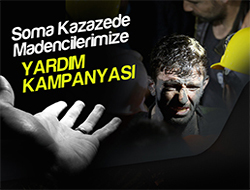 YALNIZ DEĞİLSİN SOMA     13 Mayıs 2014 tarihinde Soma’nın Eynez Köyü Karanlıkdere mevkiinde bulunan Soma Kömür İşletmeleri A.Ş.'ye ait linyit madeninde meydana gelen elim kazada birçok işçimiz hayatını kaybetmiş; bazıları ise yaralanmıştır. Bu üzücü hadise neticesinde hayatını kaybeden vatandaşlarımıza Allah’tan rahmet, ailelerine sabır ve metanet, yaralılara acil şifalar dileriz.     Yardım eli uzatmak isteyen birçok vatandaşımız çeşitli kanallar aracılığıyla bu yardımlarını gerçekleştirmeye çalışmaktadır. Bu noktada yardımların koordineli bir şekilde gerçekleştirilebilmesi için Manisa Valiliği tarafından “SOMA KAZAZEDE MADENCİLERİMİZE YARDIM KAMPANYASI" başlatılmıştır.      Soma ilçemiz başta olmak üzere, Bölgemizi ve ülkemizi yasa boğan bu kazanın acılarını hafifletmek ve yapılacak yardımların olabildiğince çabuk ve etkili bir biçimde ulaşmasını sağlamak amacıyla sizleri de bu kampanyaya katkıda bulunmaya davet ediyor ve kampanyanın duyurulması için yardımlarınızı bekliyoruz.     Tüm ülkemize baş sağlığı dileklerimizi tekrar iletir, göstereceğiniz hassasiyet ve yardımlarınız için teşekkür ederiz.